Name: __________________________________________________________  1stgrade   PAGE 97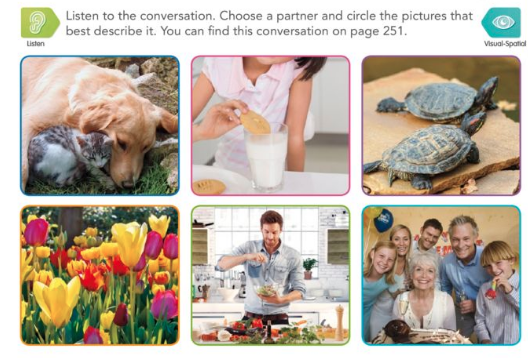 PAGE 115 Match the sentences to the pictures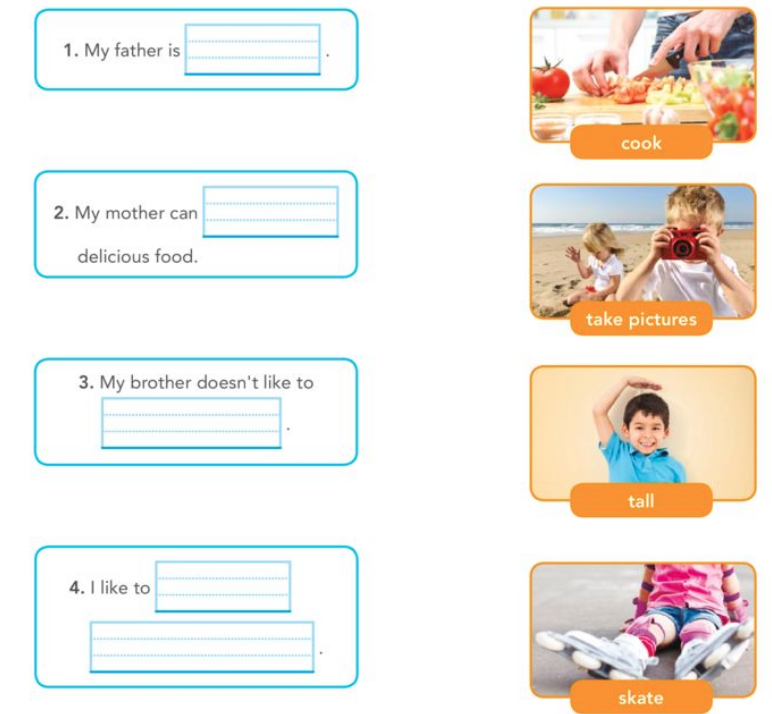 